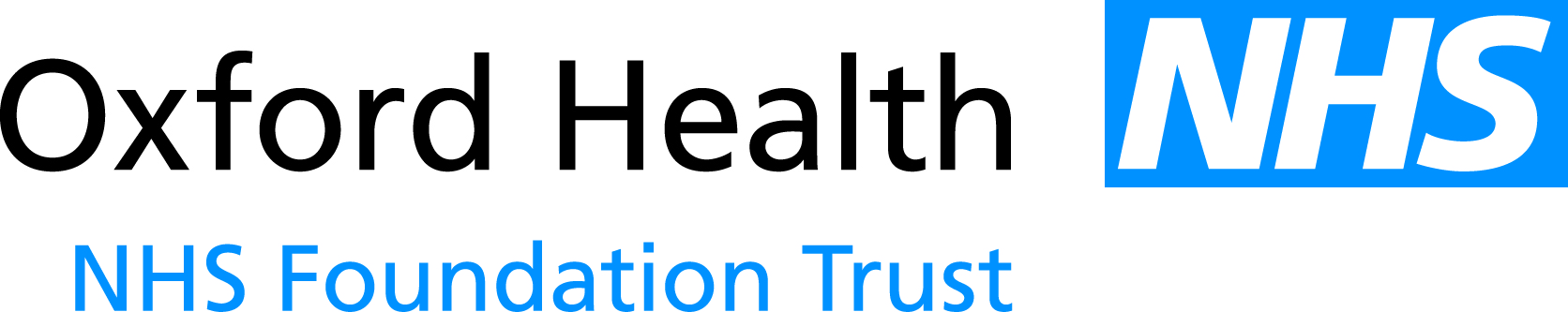 Report to the Meeting of the Oxford Health NHS Foundation TrustBoard of Directors 25 October 2013Chief Executive’s Report For: ApprovalNational Issues1. FTN Annual Conference and Exhibition 2013The FTN Annual Conference was held on 15-16 October 2013 in Liverpool.  Our Trust was well represented at the event with the Chairman, Director of Finance, Chief Operating Officer and myself in attendance.  The conference was a useful opportunity to meet with colleagues from around the country and discuss the major issues facing the NHS over the coming years.  In addition to plenary sessions, the conference had five main strands around which presentations were based: governance; quality; patient centred services; workforce; and finance and stability.The Trust was also represented at the conference by Karen Campbell, Head of Community Hospitals and Maggie Webb, Unit Manager – Abingdon Community Hospital who had been invited to attend and present information on the Emergency Multidisciplinary Unit development at Abingdon Community Hospital at the Patient Feature Zone exhibition. 2. Future of the NHS Provider LandscapeMonitor is calling for views from experts on what a high quality, financially stable health care service might look like in ten years time.  This work is occurring within the context of the challenge set out by NHS England in ‘The NHS Belongs to us all: A call to action.’Monitor is asking that submission be based on the assumption that the NHS continues to offer universal access, is funded by the taxpayer and is free at the point of need.  I will discuss with the Executive team on what submission the Trust could make and I would welcome views from the Board of Directors.3. Government’s Preferred Candidate for the Role of Chair at MonitorWe have been informed that the Government’s preferred candidate for the Monitor chair role is Dominic Dodd, current chair of the Royal Free London NHS FT.  The decision was made following and open recruitment exercise and follows the Commissioner for Public Appointments’ Code of Practice.  The Secretary of State for Health has invited the Health Select Committee to hold a public pre-appointment scrutiny hearing to report on the candidate’s suitability for the post, after which the Secretary of State will decide whether or not to proceed with the appointment.Local / Trust Issues4. CEO Stakeholder Meetings & VisitsSince the last meeting, key stakeholders that I have met, visits I have undertaken and meetings that I have attended have included:-Senior Medical Staff Away-dayChildren and Families’ Universal Services ConferenceKate Caston, National Lead for Specialised Commissioning, NHS England5. AHSC & AHSNSince the last Board, much of my focus has been working with our partners to prepare for the Oxford Academic Health Science Centre application interview which will be held on 29 October 2013.  A report on the application will also be presented to our Council of Governors on 7 November 2013In terms of the Oxford Academic Health Science Network, the Medical Director and I met with Berkshire Healthcare NHS FT to discuss how we can make progress on the clinical networks supported by the AHSN as many are focused on mental health.6. Thames Valley LETBJanice Shiner has informed us that she will be leaving the role of chair of the Thames Valley LETB shortly and a recruitment process is underway to appoint a replacement.  7. OCCGOver the past weeks, our Executive team have been meeting with the Oxfordshire Clinical Commission Group to discuss the development of outcome based commissioning.  We wish to be closely involved in this work and support the CCG as it moves towards this commissioning model. 8. Flu VaccinationsThe Trust’s 2013 influenza vaccination programme started in October with, at the time of writing the report, 15 per cent of our staff having received the vaccination.  Our Occupation Health department is working hard to offer the vaccination to all our staff with a series of drop-in clinics being held around Trust sites.  We are encouraging all our staff to receive the vaccination in recognition that as part of the duty of care to patients, staff should do everything in their power to protect them against infection.  We also know that the impact of flu on frail and vulnerable patients, in communities, care homes and hospitals, can be fatal.9. Consultant AppointmentsAn Advisory Appointment Committee, Chaired by Dr Clive Meux, Medical Director, and attended by Mr Lyn Williams, Non Executive Director, convened on 4 October 2013 and offered the post of Consultant in Interface Medicine (EMUs; part time) to Dr Rajarshi Banerjee. A further Advisory Appointment Committee, Chaired by Dr Ann Grocock, Non Executive Director, convened on 15 October 2013 and offered the post of Consultant in Eating Disorders (based in Oxford; full time) to Dr Agnes Ayton. A further Advisory Appointment Committee, Chaired by Dr Clive Meux, Medical Director, and attended by Mr Cedric Scroggs, Non Executive Director, convened on 17 October 2013 and offered the post of Consultant in Interface Medicine (EMUs; full time) to Dr Vincent Argent. All offers were made subject to Board agreement and relevant pre-employment checks. For information, the latter Panel also offered the post of Senior Interface Medicine General Practioner (EMUs; part time) to Dr Jeanne Fay, as part of our EMU developments. Dr Banerjee gained his medical degree at Oxford and trained in general medicine in London and the south of England.  Apart from his Membership of the Royal College of Physicians (MRCP), he has MA and DPhil degrees from Oxford University and an MSc from London University (in Public Health & Health Management). He has a number of scientific publications. He has recently been working as a consultant physician based in Jersey, employed by Oxford University Hospitals NHS Trust and has been involved in a start-up company relating to patents filed from his DPhil thesis. He has good experience of working in urgent care settings and with elderly patients and has relevant teaching skills. He is keen, creative well regarded young doctor.Dr Ayton gained her medical degree in Hungary and trained there in neurology and psychiatry before working there as a clinical lecturer in those subjects. She moved to the United Kingdom over 20 years ago and trained further in psychiatry in London and Yorkshire. Apart from Fellowship of the Royal College of Psychiatrists (FRCPsych), she has two Masters degrees (MMedSci from Leeds University; MSc from Warwick University); her MSc being in Medical Leadership. She is a registered Child & Adolescent psychiatrist who has worked in the field of eating disorders for over 10 years (in the NHS and the independent sector) and has most recently been based on an independent sector specialist eating disorders unit. She has a number of roles with the Royal College of Psychiatrists, including being one of their examiners and a member of their Eating Disorder Section’s Executive. She has wide teaching and training skills, has various scientific publications and has published a book on anorexia nervosa. She is a dedicated and well regarded consultant in the field of eating disorders.Dr Argent is a very widely experienced doctor with a long career. He has urgent care skills and has worked both as a hospital consultant (in anaesthetics and in obstetrics and gynaecology) and as a principal in general practice, as well as for the Ministry of Defence & Department for International Development (in remote overseas postings). He has most recently been working in the Falkland Islands. He is a qualified physician and anaesthetist, having Membership of the Royal College of Physicians (Ireland) (MRCPI) and Fellowship of the Royal College of Anaesthetists (FRCA), as well as Membership of the College of Urgent Care Physicians (New Zealand), International Fellowship of the College of Emergency Medicine and Fellowship of Immediate Medical Care (Royal College of Surgeons, Edinburgh). He has sub-specialty accreditation in Pre-Hospital Emergency Medicine. He is interested in admission avoidance and telemedicine, has relevant teaching skills and has published. Dr Argent has an unusual breadth of experience in medicine.Dr Fay is an experienced General Practioner, based in a practice in Oxford, who also works for Macmillan Cancer Support and has worked for the Trust’s out of hours primary care service. She gained her medical degree in Cardiff and then worked as a junior doctor in hospital medicine and in general practice before gaining her Membership of the Royal College of General Practitioners (MRCGP). She has worked in different parts of the United Kingdom, as well as in Singapore for 3 years. She is interested in palliative care, has relevant teaching skills and has published.The two Consultants in Interface Medicine posts would be the first medical consultant appointments ever made by the Trust. The Board is asked to approve the 3 consultant appointments.RecommendationThe Board is asked to note the report and approve the three consultant appointmentsLead Executive Director:	Stuart Bell, Chief Executive